An advisory commission of the Coastal Protection and Restoration Authority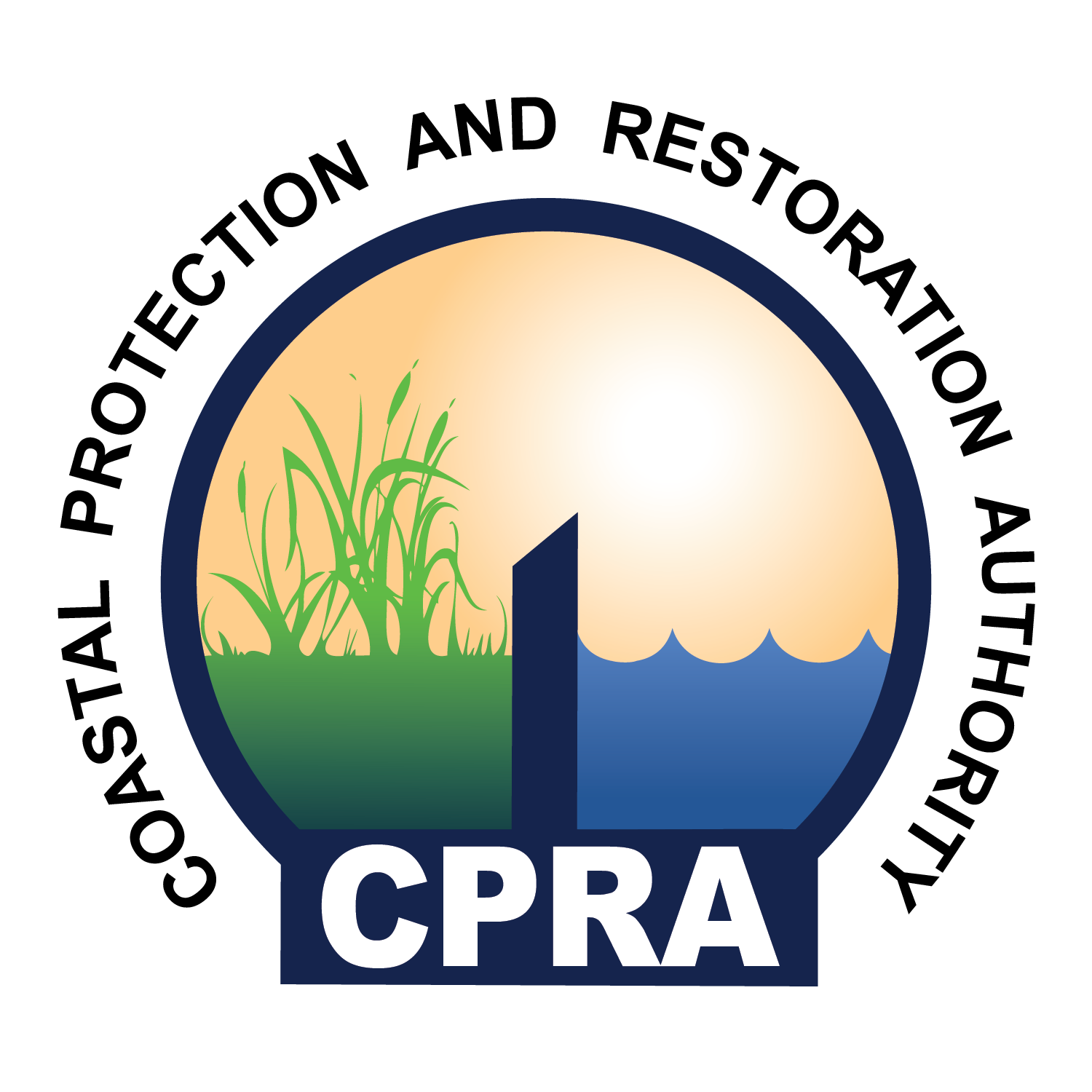 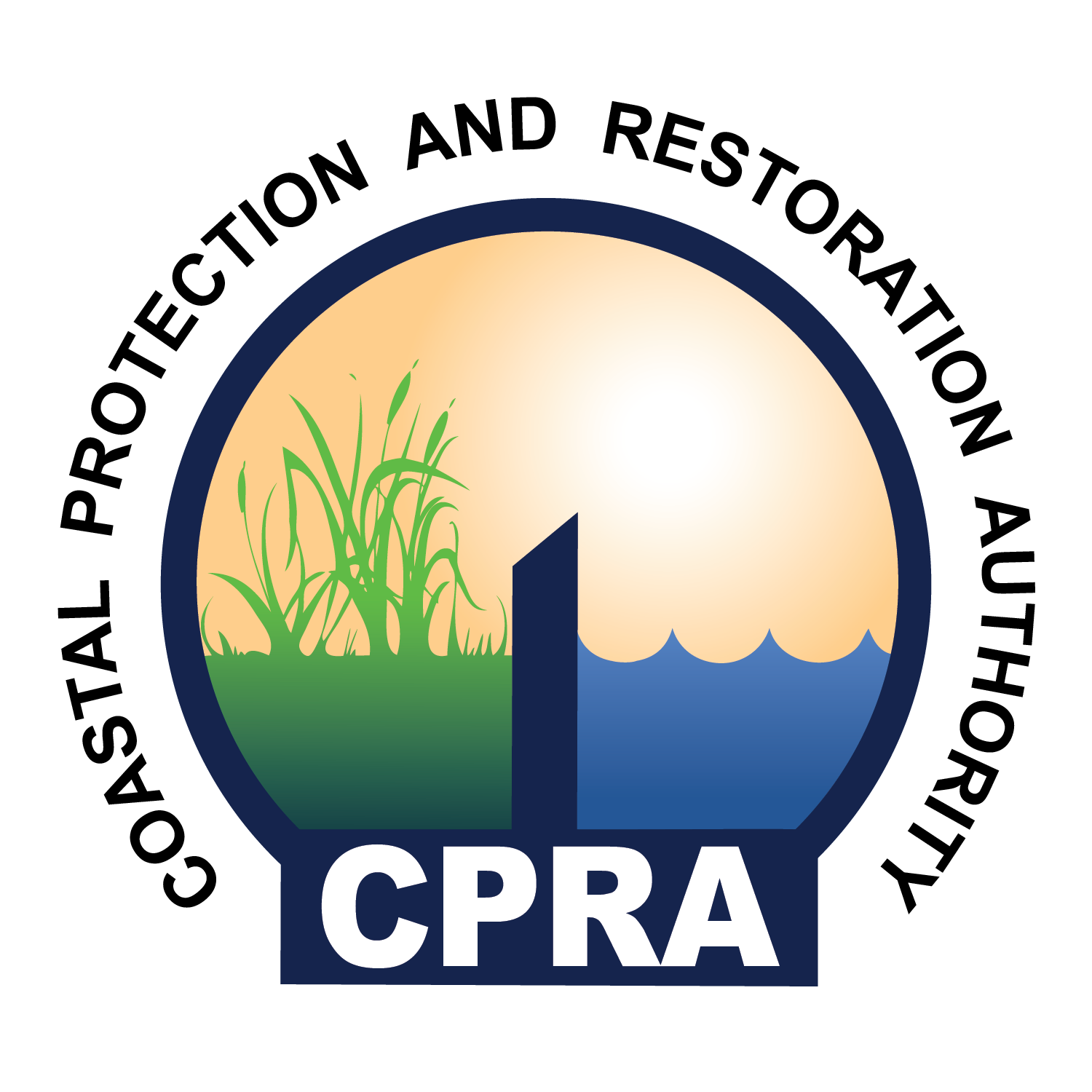 Rev:  01.01312017Coastal Louisiana Levee Consortium MeetingCapital Building, PRESS ROOM – 4th Floor900 North Third StreetBaton Rouge, LA 70802February 1, 20171:30 P.M. – 3:00 P.M.Call to Order – Windell CuroleRoll CallApproval of AgendaApproval of MinutesElection of OfficersLegislation – Representative Jerome ZeringueLevee District millage and funding across district boundariesLevee right-of-way costFederal Flood Insurance 5 year renewal2017 Master Plan – Windell CuroleUpdate on Spring Floods – Ray Fremin and Dietmar RietschierPublic CommentAdjourn